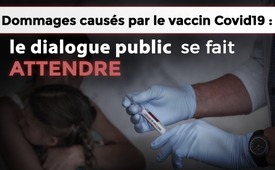 Dommages causés par le vaccin Covid-19 : le dialogue public avec tous les professionnels se fait attendre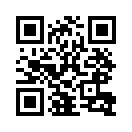 Parallèlement à la vague de vaccination contre la Covid-19, les rapports sur les dommages et les décès dus aux vaccins s'accumulent, en particulier dans les médias alternatifs. De nombreux experts l'avaient prédit. Mais ils ont été ignorés ou discrédités par la politique et les principaux médias. Le dialogue public avec tous les experts n'est-il pas plus que nécessaire depuis longtemps ?Dommages causés par le vaccin Covi-19 : le dialogue public avec tous les professionnels se fait attendre

La vague de vaccination contre la Covid-19 a commencé dans plusieurs pays du monde. Parallèlement à ces vaccinations, les rapports sur les dommages et les décès dus aux vaccins sont de plus en plus nombreux, en particulier dans les médias alternatifs.

Extrait des dommages causés par le vaccin après la vaccination par l'ARNm Covid19 :

19 décembre 2020 : Les centres américains de contrôle des maladies (CDC) rapportent que 3 150 personnes vaccinées contre les infections à Covid sont incapables d'accomplir leurs tâches quotidiennes ou de se rendre au travail un jour seulement après la vaccination.
https://www.theepochtimes.com/thousands-negatively-affected-after-getting-covid-19-vaccine_3625914.html 
https://www.cdc.gov/vaccines/acip/meetings/downloads/slides-2020-12/slides-12-19/05-COVID-CLARK.pdf

29 décembre 2020 Mexique : un médecin de 32 ans a dû être admis en soins intensifs après avoir été vacciné contre le Covid-19
https://www.reuters.com/article/health-coronavirus-mexico-vaccines-idUSKBN2970H3

4 janvier 2021 Portugal : une aide-soignante de 41 ans meurt 2 jours après la vaccination contre le Covid-19.
https://www.dailymail.co.uk/news/article-9111311/Portuguese-health-worker-41-dies-two-days-getting-Pfizer-covid-vaccine.html?ito=social-facebook 

7 janvier 2021 États-Unis : un médecin en bonne santé de 56 ans meurt après avoir été vacciné.
https://www.dailymail.co.uk/news/article-9119431/Miami-doctor-58-dies-three-weeks-receiving-Pfizer-Covid-19-vaccine.html 
https://www.wochenblick.at/mann-56-starb-an-corona-impfung-jetzt-will-seine-witwe-wachruetteln/

11 janvier 2021 Inde : un Indien de 42 ans meurt après avoir été vacciné.
https://www.wochenblick.at/indien-42-jaehrige-testperson-stirbt-nach-corona-impfung-mit-covaxin/ 

11 janvier 2021 Autriche : cas graves de Covid dus à la vaccination.
http://www.wochenblick.at/studie-bestaetigt-schwerere-covid-verlaeufe-durch-die-impfung/

12 janvier 2021 États-Unis : 24 décès dus au coronavirus dans une maison de retraite de New York après vaccination.
https://uncut-news.ch/ein-pflegeheim-hatte-null-covid-todesfaelle-dann-wurden-die-bewohner-geimpft-und-viele-starben/

12 janvier 2021 Allemagne : une femme de 55 ans est morte dix jours après la vaccination.
https://static.wixstatic.com/media/252392_5506fea41cdd49bbb714a636b9ddc602~mv2.png/v1/fill/w_600,h_180,al_c,q_85,usm_0.66_1.00_0.01/Bildschirmfoto%202021-01-22%20um%2014_22_08_pn.webp

12 janvier 2021 Israël : les chiffres de la Covid-19 montent en flèche en Israël après la campagne de vaccination.
https://www.wochenblick.at/nach-impfkampagne-explodieren-in-israel-die-corona-zahlen/

13 janvier 2021 Allemagne : un homme de 89 ans meurt après avoir été vacciné.
https://www.weser-kurier.de/region/regionale-rundschau_artikel,-89jaehrige-verstirbt-rundeine-stunde-nach-coronaimpfung-_arid,1953707.html

14 janvier 2021 Allemagne : 10 personnes meurent après avoir été vaccinées contre la Covid.
https://www.wochenblick.at/deutschland-zehn-menschen-sterben-nach-covid-impfung/

15 janvier 2021 Allemagne : Institut Paul Ehrlich : 7 morts + 51 personnes ayant eu de graves réactions au vaccin jusqu'à présent.
https://corona-blog.net/2021/01/15/paul-ehrlich-institut-bis-zum-10-01-2021-starben-7-menschen-im-zusammenhang-mit-der-impfung-bisher-51-schwerwiegende-impfreaktionen/

15 janvier 2021 France : 30 personnes présentant des effets secondaires graves
https://static.wixstatic.com/media/252392_e015a4724ea54bd0933c85541e1cf980~mv2.png/v1/fill/w_600,h_180,al_c,q_85,usm_0.66_1.00_0.01/Bildschirmfoto%202021-01-22%20um%2014_24_50_pn.webp

15 janvier 2021 France : homme mort deux heures après la vaccination.
https://mpr21.info/un-anciano-recluido-en-un-asilo-frances-fallecio-dos-horas-despues-de-recibir-la-vacuna/

15 janvier 2021 Israël : 4 500 personnes infectées par le coronavirus après la vaccination.
https://www.europe-israel.org/2021/01/israel-4-500-personnes-infectees-par-le-covid-apres-avoir-recu-le-vaccin-17-des-patients-gravement-malades-avaient-recu-le-vaccin/

15 janvier 2021 États-Unis : les autorités sanitaires font état de 29 réactions dangereuses.
http://www.wochenblick.at/gesundheitsbehoerde-bestaetigt-29-gefaehrliche-reaktionen-auf-cov-impfung/

16 janvier 2021 Allemagne : épidémie de coronavirus dans une maison de retraite après une campagne de vaccination.
http://www.merkur.de/bayern/corona-impfungen-altenheim-impfteams-seniorenheim-bayernvorwurf-
lichtenfels-zr-90167519.html

16 janvier 2021 Belgique : un homme de 82 ans meurt après avoir été vacciné.
https://de.rt.com/europa/111878-weiteres-impfopfer-belgier-stirbt-funf-tage-nachverabreichung-
von-biontech-pfizer-vakzin/

16 janvier 2021 Allemagne : 2 femmes âgées sont mortes juste après la vaccination.
https://unser-mitteleuropa.com/nrw-die-naechsten-todesfaelle-zwei-betagte-seniorinnen-sterben-am-selben-tag-nach-impfung/

16 janvier 2021 France : 2 morts après la vaccination.
http://mai68.org/spip2/spip.php?article7794

16 janvier 2021 Norvège : 23 morts après la vaccination.
https://www.wochenblick.at/skandal-in-norwegens-pflegeheimen-23-tote-nach-covid-impfungen/

16 janvier 2021 États-Unis : 55 morts après la vaccination.
https://www.epochtimes.de/politik/ausland/usa-55-menschen-starben-nach-erhalt-voncovid-19-impfstoffen-a3426045.html

16 janvier 2021 États-Unis : la Californie cesse la vaccination avec le vaccin Moderna en raison de fréquentes réactions allergiques.
https://www.wochenblick.at/kalifornien-stoppt-moderna-mrna-impfungen-zu-viele-allergische-reaktionen/

19 janvier 2021 États-Unis : 55 décès + 6 741 cas avec effets secondaires du vaccin.
https://www.wochenblick.at/us-datenbank-listet-6741-faelle-mit-covid-impf-nebenwirkungen-55-tote/

19 janvier 2021 France : 5 morts après la vaccination.
https://www.ladepeche.fr/2021/01/19/covid-19-cinq-morts-apres-linjection-du-vaccin-enfrance-dont-un-a-montpellier-annonce-le-ministere-9321027.php

20 janvier 2021 Allemagne : 9 décès après la vaccination.
https://www.wochenblick.at/corona-impfung-neun-weitere-todesfaelle-aus-deutschland-gemeldet/

20 janvier 2021 France : 5 Français sont morts peu après la vaccination contre le coronavirus - 139 effets indésirables graves.
https://www.krone.at/2323101

22 janvier 2021 Suisse : 42 effets indésirables dont 16 graves, et 5 décès après vaccination.
https://www.blick.ch/wirtschaft/swissmedic-zu-nebenwirkungen-16-mal-schwerenebenwirkungen-fuenfmal-toedlicher-verlauf-id16306989.html

26 janvier 2021 Allemagne, Lac de Constance : 13 des 40 personnes âgées d'une maison de retraite meurent après avoir été vaccinées contre le Covid-19 ; 15 autres sont positives au coronavirus après la vaccination. 
https://www.wochenblick.at/nach-impfungen-11-tote-in-pflegeheim-weitere-massenausbrueche/
https://www.suedkurier.de/region/bodenseekreis/bodenseekreis/mittlerweile-13-todesfaelle-und-15-infektionen-in-pflegeheim-in-uhldingen-muehlhofen-zweiter-corona-impftermin-soll-stattfinden;art410936,10719797

Mais ce n'est pas tout : des spécialistes de la vaccination, tels que le professeur Dolores Cahill, immunologue et biologiste moléculaire irlandaise, s'inquiètent du fait qu'un très grand nombre de personnes vaccinées contre le Covid pourraient mourir plusieurs mois plus tard à cause des nouveaux vaccins à ARN messager.

Avec ces informations, nous ne voulons ni semer la panique ni créer une phobie de la vaccination, mais plutôt appeler à une réflexion constructive. Il est frappant de constater que la plupart des autorités et des hommes politiques nient avec véhémence, par retour de courrier, l'existence d'un lien entre la vaccination Covid-19 et les dommages, les infections au coronavirus et les décès. Cela ne vous fait-il pas aussi réfléchir ? Et pourquoi les nombreux experts de renom qui ont mis en garde de toutes leurs forces contre le nouveau vaccin Covid-19 dans le monde entier sont-ils constamment soit étouffés, soit muselés par la politique et les principaux médias ? Le dialogue public avec l'ensemble des professionnels n'est-il pas en retard ? Et ne faudrait-il pas aussi entendre ici les experts financiers, économiques et autres, qui témoignent de façon impressionnante que la pandémie de Covid n'est que le prétexte d'une restructuration économique, politique et sociale mondiale ? Comme les grands médias ne contribuent pas à un débat ouvert, les citoyens doivent le prendre en main. Si vous pouvez partager cette impression, parlez-en avec vos amis, vos connaissances, vos collègues de travail, ainsi qu'avec les enseignants et autres partisans de notre vie publique. Et s'il s'agit d'un sujet qui vous préoccupe particulièrement, exigez que les politiciens et les journalistes des principaux médias en parlent publiquement.de hm.Sources:Behörden verschweigen massenhaft Corona-Impfschäden:
www.legitim.ch/post/schockierende-bilder-beh%C3%B6rden-verschweigen-massenhaft-corona-impfsch%C3%A4den
Warum viele Menschen Monate nach einer Covid19-Impfung sterben werden:
https://corona-transition.org/professor-dolores-cahill-menschen-werden-nach-einer-mrna-impfung-sterbenCela pourrait aussi vous intéresser:#Vaccination-fr - oui ou non ? Faits et arrière-plans - www.kla.tv/Vaccination-fr

#Coronavirus-fr - www.kla.tv/Coronavirus-fr

#CommentairesMediatiques - médiatiques - www.kla.tv/CommentairesMediatiquesKla.TV – Des nouvelles alternatives... libres – indépendantes – non censurées...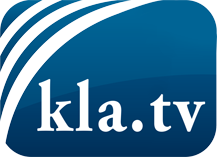 ce que les médias ne devraient pas dissimuler...peu entendu, du peuple pour le peuple...des informations régulières sur www.kla.tv/frÇa vaut la peine de rester avec nous! Vous pouvez vous abonner gratuitement à notre newsletter: www.kla.tv/abo-frAvis de sécurité:Les contre voix sont malheureusement de plus en plus censurées et réprimées. Tant que nous ne nous orientons pas en fonction des intérêts et des idéologies de la système presse, nous devons toujours nous attendre à ce que des prétextes soient recherchés pour bloquer ou supprimer Kla.TV.Alors mettez-vous dès aujourd’hui en réseau en dehors d’internet!
Cliquez ici: www.kla.tv/vernetzung&lang=frLicence:    Licence Creative Commons avec attribution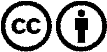 Il est permis de diffuser et d’utiliser notre matériel avec l’attribution! Toutefois, le matériel ne peut pas être utilisé hors contexte.
Cependant pour les institutions financées avec la redevance audio-visuelle, ceci n’est autorisé qu’avec notre accord. Des infractions peuvent entraîner des poursuites.